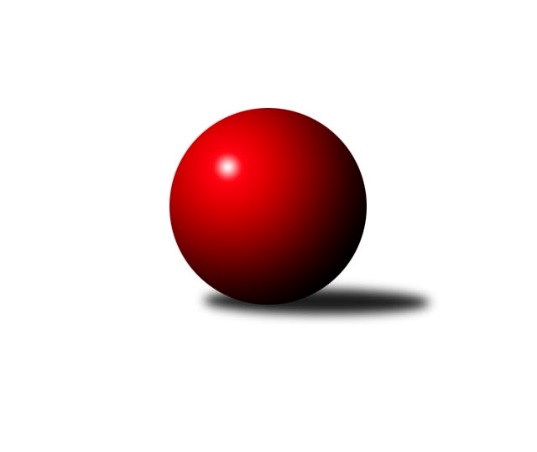 Č.1Ročník 2019/2020	16.7.2024 Západočeská divize 2019/2020Statistika 1. kolaTabulka družstev:		družstvo	záp	výh	rem	proh	skore	sety	průměr	body	plné	dorážka	chyby	1.	TJ Havlovice	1	1	0	0	16 : 0 	(3.0 : 1.0)	2549	2	1741	808	24	2.	Slovan K.Vary B	1	1	0	0	14 : 2 	(9.0 : 3.0)	2569	2	1765	804	44	3.	TJ Jáchymov	1	1	0	0	12 : 4 	(9.0 : 1.0)	2622	2	1735	887	30	4.	SKK Karlovy Vary A	1	1	0	0	10 : 6 	(3.0 : 3.0)	2590	2	1756	834	29	5.	Kuželky Ji.Hazlov B	1	1	0	0	10 : 6 	(3.0 : 3.0)	2401	2	1688	713	45	6.	TJ Dobřany A	1	0	1	0	8 : 8 	(6.0 : 6.0)	2574	1	1748	826	33	7.	Kuž.Holýšov A	1	0	1	0	8 : 8 	(6.0 : 6.0)	2547	1	1755	792	34	8.	Loko Cheb A	1	0	0	1	6 : 10 	(3.0 : 3.0)	2587	0	1779	808	25	9.	Sokol Útvina	1	0	0	1	6 : 10 	(3.0 : 3.0)	2375	0	1653	722	41	10.	Kuž.Holýšov B	1	0	0	1	4 : 12 	(1.0 : 9.0)	2483	0	1731	752	43	11.	Loko Cheb B	1	0	0	1	2 : 14 	(3.0 : 9.0)	2429	0	1738	691	54	12.	TJ Baník Stříbro	1	0	0	1	0 : 16 	(1.0 : 3.0)	2384	0	1661	723	29Tabulka doma:		družstvo	záp	výh	rem	proh	skore	sety	průměr	body	maximum	minimum	1.	TJ Havlovice	1	1	0	0	16 : 0 	(3.0 : 1.0)	2549	2	2549	2549	2.	Slovan K.Vary B	1	1	0	0	14 : 2 	(9.0 : 3.0)	2569	2	2569	2569	3.	TJ Jáchymov	1	1	0	0	12 : 4 	(9.0 : 1.0)	2622	2	2622	2622	4.	TJ Dobřany A	1	0	1	0	8 : 8 	(6.0 : 6.0)	2574	1	2574	2574	5.	Kuželky Ji.Hazlov B	0	0	0	0	0 : 0 	(0.0 : 0.0)	0	0	0	0	6.	SKK Karlovy Vary A	0	0	0	0	0 : 0 	(0.0 : 0.0)	0	0	0	0	7.	Kuž.Holýšov A	0	0	0	0	0 : 0 	(0.0 : 0.0)	0	0	0	0	8.	Loko Cheb B	0	0	0	0	0 : 0 	(0.0 : 0.0)	0	0	0	0	9.	TJ Baník Stříbro	0	0	0	0	0 : 0 	(0.0 : 0.0)	0	0	0	0	10.	Kuž.Holýšov B	0	0	0	0	0 : 0 	(0.0 : 0.0)	0	0	0	0	11.	Loko Cheb A	1	0	0	1	6 : 10 	(3.0 : 3.0)	2587	0	2587	2587	12.	Sokol Útvina	1	0	0	1	6 : 10 	(3.0 : 3.0)	2375	0	2375	2375Tabulka venku:		družstvo	záp	výh	rem	proh	skore	sety	průměr	body	maximum	minimum	1.	SKK Karlovy Vary A	1	1	0	0	10 : 6 	(3.0 : 3.0)	2590	2	2590	2590	2.	Kuželky Ji.Hazlov B	1	1	0	0	10 : 6 	(3.0 : 3.0)	2401	2	2401	2401	3.	Kuž.Holýšov A	1	0	1	0	8 : 8 	(6.0 : 6.0)	2547	1	2547	2547	4.	Slovan K.Vary B	0	0	0	0	0 : 0 	(0.0 : 0.0)	0	0	0	0	5.	Loko Cheb A	0	0	0	0	0 : 0 	(0.0 : 0.0)	0	0	0	0	6.	TJ Jáchymov	0	0	0	0	0 : 0 	(0.0 : 0.0)	0	0	0	0	7.	TJ Dobřany A	0	0	0	0	0 : 0 	(0.0 : 0.0)	0	0	0	0	8.	TJ Havlovice	0	0	0	0	0 : 0 	(0.0 : 0.0)	0	0	0	0	9.	Sokol Útvina	0	0	0	0	0 : 0 	(0.0 : 0.0)	0	0	0	0	10.	Kuž.Holýšov B	1	0	0	1	4 : 12 	(1.0 : 9.0)	2483	0	2483	2483	11.	Loko Cheb B	1	0	0	1	2 : 14 	(3.0 : 9.0)	2429	0	2429	2429	12.	TJ Baník Stříbro	1	0	0	1	0 : 16 	(1.0 : 3.0)	2384	0	2384	2384Tabulka podzimní části:		družstvo	záp	výh	rem	proh	skore	sety	průměr	body	doma	venku	1.	TJ Havlovice	1	1	0	0	16 : 0 	(3.0 : 1.0)	2549	2 	1 	0 	0 	0 	0 	0	2.	Slovan K.Vary B	1	1	0	0	14 : 2 	(9.0 : 3.0)	2569	2 	1 	0 	0 	0 	0 	0	3.	TJ Jáchymov	1	1	0	0	12 : 4 	(9.0 : 1.0)	2622	2 	1 	0 	0 	0 	0 	0	4.	SKK Karlovy Vary A	1	1	0	0	10 : 6 	(3.0 : 3.0)	2590	2 	0 	0 	0 	1 	0 	0	5.	Kuželky Ji.Hazlov B	1	1	0	0	10 : 6 	(3.0 : 3.0)	2401	2 	0 	0 	0 	1 	0 	0	6.	TJ Dobřany A	1	0	1	0	8 : 8 	(6.0 : 6.0)	2574	1 	0 	1 	0 	0 	0 	0	7.	Kuž.Holýšov A	1	0	1	0	8 : 8 	(6.0 : 6.0)	2547	1 	0 	0 	0 	0 	1 	0	8.	Loko Cheb A	1	0	0	1	6 : 10 	(3.0 : 3.0)	2587	0 	0 	0 	1 	0 	0 	0	9.	Sokol Útvina	1	0	0	1	6 : 10 	(3.0 : 3.0)	2375	0 	0 	0 	1 	0 	0 	0	10.	Kuž.Holýšov B	1	0	0	1	4 : 12 	(1.0 : 9.0)	2483	0 	0 	0 	0 	0 	0 	1	11.	Loko Cheb B	1	0	0	1	2 : 14 	(3.0 : 9.0)	2429	0 	0 	0 	0 	0 	0 	1	12.	TJ Baník Stříbro	1	0	0	1	0 : 16 	(1.0 : 3.0)	2384	0 	0 	0 	0 	0 	0 	1Tabulka jarní části:		družstvo	záp	výh	rem	proh	skore	sety	průměr	body	doma	venku	1.	Kuželky Ji.Hazlov B	0	0	0	0	0 : 0 	(0.0 : 0.0)	0	0 	0 	0 	0 	0 	0 	0 	2.	Slovan K.Vary B	0	0	0	0	0 : 0 	(0.0 : 0.0)	0	0 	0 	0 	0 	0 	0 	0 	3.	Kuž.Holýšov A	0	0	0	0	0 : 0 	(0.0 : 0.0)	0	0 	0 	0 	0 	0 	0 	0 	4.	SKK Karlovy Vary A	0	0	0	0	0 : 0 	(0.0 : 0.0)	0	0 	0 	0 	0 	0 	0 	0 	5.	TJ Dobřany A	0	0	0	0	0 : 0 	(0.0 : 0.0)	0	0 	0 	0 	0 	0 	0 	0 	6.	Loko Cheb A	0	0	0	0	0 : 0 	(0.0 : 0.0)	0	0 	0 	0 	0 	0 	0 	0 	7.	Loko Cheb B	0	0	0	0	0 : 0 	(0.0 : 0.0)	0	0 	0 	0 	0 	0 	0 	0 	8.	TJ Baník Stříbro	0	0	0	0	0 : 0 	(0.0 : 0.0)	0	0 	0 	0 	0 	0 	0 	0 	9.	Kuž.Holýšov B	0	0	0	0	0 : 0 	(0.0 : 0.0)	0	0 	0 	0 	0 	0 	0 	0 	10.	TJ Havlovice	0	0	0	0	0 : 0 	(0.0 : 0.0)	0	0 	0 	0 	0 	0 	0 	0 	11.	TJ Jáchymov	0	0	0	0	0 : 0 	(0.0 : 0.0)	0	0 	0 	0 	0 	0 	0 	0 	12.	Sokol Útvina	0	0	0	0	0 : 0 	(0.0 : 0.0)	0	0 	0 	0 	0 	0 	0 	0 Zisk bodů pro družstvo:		jméno hráče	družstvo	body	zápasy	v %	dílčí body	sety	v %	1.	Jan Laksar 	Kuž.Holýšov A 	2	/	1	(100%)		/		(%)	2.	Jakub Janouch 	Kuž.Holýšov A 	2	/	1	(100%)		/		(%)	3.	Jiří Šrek 	TJ Jáchymov 	2	/	1	(100%)		/		(%)	4.	Martin Kuchař 	TJ Jáchymov 	2	/	1	(100%)		/		(%)	5.	Ivana Nová 	TJ Jáchymov 	2	/	1	(100%)		/		(%)	6.	Petr Kučera 	TJ Dobřany A 	2	/	1	(100%)		/		(%)	7.	František Průša 	Slovan K.Vary B 	2	/	1	(100%)		/		(%)	8.	Jiří Kalista 	TJ Havlovice  	2	/	1	(100%)		/		(%)	9.	Pavel Sloup 	TJ Dobřany A 	2	/	1	(100%)		/		(%)	10.	Petr Beseda 	Slovan K.Vary B 	2	/	1	(100%)		/		(%)	11.	Andrea Ječmenová 	Slovan K.Vary B 	2	/	1	(100%)		/		(%)	12.	Michael Wittwar 	Kuželky Ji.Hazlov B 	2	/	1	(100%)		/		(%)	13.	Irena Živná 	TJ Jáchymov 	2	/	1	(100%)		/		(%)	14.	Jan Vank 	SKK Karlovy Vary A 	2	/	1	(100%)		/		(%)	15.	Zdeněk Kříž st.	Sokol Útvina 	2	/	1	(100%)		/		(%)	16.	Jiří Nováček 	Loko Cheb A  	2	/	1	(100%)		/		(%)	17.	Milan Laksar 	Kuž.Holýšov A 	2	/	1	(100%)		/		(%)	18.	Vlastimil Kraus 	Kuž.Holýšov B 	2	/	1	(100%)		/		(%)	19.	Ladislav Lipták 	Loko Cheb A  	2	/	1	(100%)		/		(%)	20.	Johannes Luster 	Slovan K.Vary B 	2	/	1	(100%)		/		(%)	21.	Pavel Pivoňka 	TJ Havlovice  	2	/	1	(100%)		/		(%)	22.	Jiří Jaroš 	Loko Cheb B  	2	/	1	(100%)		/		(%)	23.	Jan Myslík 	Kuž.Holýšov A 	2	/	1	(100%)		/		(%)	24.	Daniela Stašová 	Slovan K.Vary B 	2	/	1	(100%)		/		(%)	25.	Jan Kříž 	Sokol Útvina 	2	/	1	(100%)		/		(%)	26.	Jana Komancová 	Kuželky Ji.Hazlov B 	2	/	1	(100%)		/		(%)	27.	Jiří Hojsák 	SKK Karlovy Vary A 	2	/	1	(100%)		/		(%)	28.	Kamil Bláha 	Kuželky Ji.Hazlov B 	2	/	1	(100%)		/		(%)	29.	Miloš Černohorský 	TJ Havlovice  	2	/	1	(100%)		/		(%)	30.	Vladimír Rygl 	TJ Havlovice  	2	/	1	(100%)		/		(%)	31.	František Zůna 	TJ Havlovice  	2	/	1	(100%)		/		(%)	32.	Andrea Strejcová 	TJ Havlovice  	2	/	1	(100%)		/		(%)	33.	Stanislav Veselý 	Sokol Útvina 	2	/	1	(100%)		/		(%)	34.	František Douša 	Loko Cheb A  	2	/	1	(100%)		/		(%)	35.	Bedřich Horka 	Kuž.Holýšov B 	2	/	1	(100%)		/		(%)	36.	Jiří Mitáček ml.	SKK Karlovy Vary A 	2	/	1	(100%)		/		(%)	37.	Lenka Pivoňková 	Loko Cheb B  	0	/	1	(0%)		/		(%)	38.	Miroslav Pivoňka 	Loko Cheb B  	0	/	1	(0%)		/		(%)	39.	Petr Haken 	Kuželky Ji.Hazlov B 	0	/	1	(0%)		/		(%)	40.	Dana Blaslová 	TJ Jáchymov 	0	/	1	(0%)		/		(%)	41.	Petr Čolák 	SKK Karlovy Vary A 	0	/	1	(0%)		/		(%)	42.	Josef Dvořák 	TJ Dobřany A 	0	/	1	(0%)		/		(%)	43.	Michal Lohr 	TJ Dobřany A 	0	/	1	(0%)		/		(%)	44.	Jaroslav Harančík 	TJ Baník Stříbro 	0	/	1	(0%)		/		(%)	45.	Marcel Toužimský 	Slovan K.Vary B 	0	/	1	(0%)		/		(%)	46.	Vladimír Šraga 	TJ Baník Stříbro 	0	/	1	(0%)		/		(%)	47.	Zdeněk Hlavatý 	TJ Jáchymov 	0	/	1	(0%)		/		(%)	48.	Vladimír Krýsl 	Loko Cheb A  	0	/	1	(0%)		/		(%)	49.	Lubomír Martínek 	SKK Karlovy Vary A 	0	/	1	(0%)		/		(%)	50.	Jan Kubík 	Loko Cheb A  	0	/	1	(0%)		/		(%)	51.	Jaroslav Dobiáš 	Sokol Útvina 	0	/	1	(0%)		/		(%)	52.	Václav Kříž ml.	Sokol Útvina 	0	/	1	(0%)		/		(%)	53.	Pavel Benčík 	Kuželky Ji.Hazlov B 	0	/	1	(0%)		/		(%)	54.	Pavel Treppesch 	TJ Baník Stříbro 	0	/	1	(0%)		/		(%)	55.	Bernard Vraniak 	TJ Baník Stříbro 	0	/	1	(0%)		/		(%)	56.	Jan Čech 	TJ Baník Stříbro 	0	/	1	(0%)		/		(%)	57.	Stanislav Šlajer 	Kuž.Holýšov A 	0	/	1	(0%)		/		(%)	58.	Jiří Šlajer 	Kuž.Holýšov A 	0	/	1	(0%)		/		(%)	59.	Marek Smetana 	TJ Dobřany A 	0	/	1	(0%)		/		(%)	60.	Vojtěch Kořan 	TJ Dobřany A 	0	/	1	(0%)		/		(%)	61.	Miroslav Martínek 	Kuž.Holýšov B 	0	/	1	(0%)		/		(%)	62.	Michael Martínek 	Kuž.Holýšov B 	0	/	1	(0%)		/		(%)	63.	Klára Perglerová 	Kuželky Ji.Hazlov B 	0	/	1	(0%)		/		(%)	64.	Vlastimil Hlavatý 	Sokol Útvina 	0	/	1	(0%)		/		(%)	65.	Josef Ženíšek 	SKK Karlovy Vary A 	0	/	1	(0%)		/		(%)	66.	Petr Ježek 	Kuž.Holýšov B 	0	/	1	(0%)		/		(%)	67.	Tomáš Lukeš 	Kuž.Holýšov B 	0	/	1	(0%)		/		(%)	68.	Eva Nováčková 	Loko Cheb B  	0	/	1	(0%)		/		(%)	69.	Pavel Feksa 	Loko Cheb B  	0	/	1	(0%)		/		(%)	70.	Hana Berkovcová 	Loko Cheb B  	0	/	1	(0%)		/		(%)	71.	Pavel Schubert 	Loko Cheb A  	0	/	1	(0%)		/		(%)	72.	Václav Loukotka 	TJ Baník Stříbro 	0	/	1	(0%)		/		(%)Průměry na kuželnách:		kuželna	průměr	plné	dorážka	chyby	výkon na hráče	1.	Lokomotiva Cheb, 1-2	2588	1767	821	27.0	(431.4)	2.	TJ Dobřany, 1-2	2560	1751	809	33.5	(426.8)	3.	Jáchymov, 1-2	2552	1733	819	36.5	(425.4)	4.	Karlovy Vary, 1-4	2499	1751	747	49.0	(416.5)	5.	Havlovice, 1-2	2466	1701	765	26.5	(411.1)	6.	Sokol Útvina, 1-2	2388	1670	717	43.0	(398.0)Nejlepší výkony na kuželnách:Lokomotiva Cheb, 1-2SKK Karlovy Vary A	2590	1. kolo	Ladislav Lipták 	Loko Cheb A 	462	1. koloLoko Cheb A 	2587	1. kolo	Petr Čolák 	SKK Karlovy Vary A	459	1. kolo		. kolo	František Douša 	Loko Cheb A 	458	1. kolo		. kolo	Jan Vank 	SKK Karlovy Vary A	447	1. kolo		. kolo	Jiří Mitáček ml.	SKK Karlovy Vary A	445	1. kolo		. kolo	Jan Kubík 	Loko Cheb A 	431	1. kolo		. kolo	Jiří Nováček 	Loko Cheb A 	431	1. kolo		. kolo	Jiří Hojsák 	SKK Karlovy Vary A	424	1. kolo		. kolo	Pavel Schubert 	Loko Cheb A 	415	1. kolo		. kolo	Josef Ženíšek 	SKK Karlovy Vary A	408	1. koloTJ Dobřany, 1-2TJ Dobřany A	2574	1. kolo	Petr Kučera 	TJ Dobřany A	479	1. koloKuž.Holýšov A	2547	1. kolo	Jakub Janouch 	Kuž.Holýšov A	445	1. kolo		. kolo	Milan Laksar 	Kuž.Holýšov A	440	1. kolo		. kolo	Jan Laksar 	Kuž.Holýšov A	436	1. kolo		. kolo	Jan Myslík 	Kuž.Holýšov A	429	1. kolo		. kolo	Pavel Sloup 	TJ Dobřany A	428	1. kolo		. kolo	Josef Dvořák 	TJ Dobřany A	427	1. kolo		. kolo	Marek Smetana 	TJ Dobřany A	422	1. kolo		. kolo	Jiří Šlajer 	Kuž.Holýšov A	420	1. kolo		. kolo	Vojtěch Kořan 	TJ Dobřany A	418	1. koloJáchymov, 1-2TJ Jáchymov	2622	1. kolo	Ivana Nová 	TJ Jáchymov	458	1. koloKuž.Holýšov B	2483	1. kolo	Martin Kuchař 	TJ Jáchymov	454	1. kolo		. kolo	Irena Živná 	TJ Jáchymov	451	1. kolo		. kolo	Vlastimil Kraus 	Kuž.Holýšov B	438	1. kolo		. kolo	Dana Blaslová 	TJ Jáchymov	433	1. kolo		. kolo	Jiří Šrek 	TJ Jáchymov	432	1. kolo		. kolo	Michael Martínek 	Kuž.Holýšov B	427	1. kolo		. kolo	Bedřich Horka 	Kuž.Holýšov B	423	1. kolo		. kolo	Miroslav Martínek 	Kuž.Holýšov B	409	1. kolo		. kolo	Tomáš Lukeš 	Kuž.Holýšov B	405	1. koloKarlovy Vary, 1-4Slovan K.Vary B	2569	1. kolo	Petr Beseda 	Slovan K.Vary B	464	1. koloLoko Cheb B 	2429	1. kolo	František Průša 	Slovan K.Vary B	457	1. kolo		. kolo	Johannes Luster 	Slovan K.Vary B	433	1. kolo		. kolo	Miroslav Pivoňka 	Loko Cheb B 	420	1. kolo		. kolo	Daniela Stašová 	Slovan K.Vary B	418	1. kolo		. kolo	Andrea Ječmenová 	Slovan K.Vary B	415	1. kolo		. kolo	Jiří Jaroš 	Loko Cheb B 	413	1. kolo		. kolo	Eva Nováčková 	Loko Cheb B 	405	1. kolo		. kolo	Hana Berkovcová 	Loko Cheb B 	404	1. kolo		. kolo	Pavel Feksa 	Loko Cheb B 	402	1. koloHavlovice, 1-2TJ Havlovice 	2549	1. kolo	František Zůna 	TJ Havlovice 	459	1. koloTJ Baník Stříbro	2384	1. kolo	Vladimír Rygl 	TJ Havlovice 	432	1. kolo		. kolo	Pavel Pivoňka 	TJ Havlovice 	421	1. kolo		. kolo	Miloš Černohorský 	TJ Havlovice 	415	1. kolo		. kolo	Jiří Kalista 	TJ Havlovice 	415	1. kolo		. kolo	Jaroslav Harančík 	TJ Baník Stříbro	414	1. kolo		. kolo	Andrea Strejcová 	TJ Havlovice 	407	1. kolo		. kolo	Václav Loukotka 	TJ Baník Stříbro	400	1. kolo		. kolo	Jan Čech 	TJ Baník Stříbro	398	1. kolo		. kolo	Bernard Vraniak 	TJ Baník Stříbro	394	1. koloSokol Útvina, 1-2Kuželky Ji.Hazlov B	2401	1. kolo	Jan Kříž 	Sokol Útvina	431	1. koloSokol Útvina	2375	1. kolo	Michael Wittwar 	Kuželky Ji.Hazlov B	427	1. kolo		. kolo	Kamil Bláha 	Kuželky Ji.Hazlov B	426	1. kolo		. kolo	Petr Haken 	Kuželky Ji.Hazlov B	422	1. kolo		. kolo	Václav Kříž ml.	Sokol Útvina	405	1. kolo		. kolo	Zdeněk Kříž st.	Sokol Útvina	405	1. kolo		. kolo	Jana Komancová 	Kuželky Ji.Hazlov B	403	1. kolo		. kolo	Vlastimil Hlavatý 	Sokol Útvina	386	1. kolo		. kolo	Jaroslav Dobiáš 	Sokol Útvina	380	1. kolo		. kolo	Klára Perglerová 	Kuželky Ji.Hazlov B	371	1. koloČetnost výsledků:	8.0 : 8.0	1x	6.0 : 10.0	2x	16.0 : 0.0	1x	14.0 : 2.0	1x	12.0 : 4.0	1x